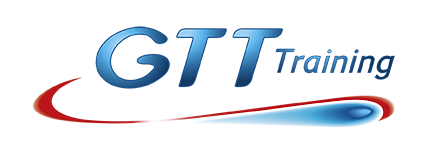 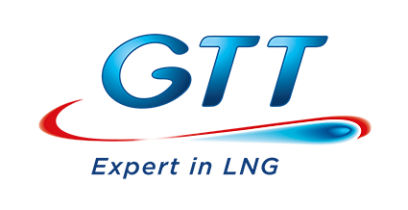 Press releaseGTT Training receives its first order for its G-Sim LNG Simulator from L-3 DPA and Chevron
Paris – March 14th, 2016. GTT Training, a subsidiary of GTT, the specialist LNG (Liquefied Natural Gas) training and simulation provider, announces the award of a first contract to supply its G-Sim LNG simulator software to L-3 DPA Inc. and Chevron.  The contract involves the development of a new LNG Carrier model based specifically of the new LNG vessels owned and operated by Chevron. The G-Sim software will also interface with the Engine Room simulation equipment being provided to Chevron by L-3 DPA.Used to provide hands-on, real-time training in the processes and procedures that must be followed to undertake and complete any type of LNG cargo related operation, G-Sim provides full simulation of all the systems on a vessel that are involved in the management and handling of the LNG cargo and maintaining the vessel in a safe condition. In addition to the Chevron specific vessels, the instructors will also be able to select from 16 different configurations of LNG Carrier, with the selection being based on tank capacity, containment system and propulsion system, to cater for future requirements. Developed internally by GTT Training using their extensive experience in the behaviour of LNG and providing training simulators to the maritime industry, G-Sim provides the most effective training platform for training operatives in the handling of LNG.  Ray Gillett, Director and General Manager of GTT Training said, “We are very honoured to receive this contract from both, one of the leading simulation companies in the world, L-3 DPA, and leading LNG operators, Chevron. It is a reflection of our commitment to work directly with the industry to provide the training resources required to ensure high skilled personnel will continue to be available to meet the industries requirements.”GTT contactsInvestor Relations 
information-financiere@gtt.fr / + 33 1 30 23 42 26Media 
press@gtt.fr / +33 1 30 23 47 31GTT Training 
rgillett@gtt-training.com / +44 7909 101682For further information, please visit www.gtt.fr About GTTGTT (Gaztransport & Technigaz) is the world leader in cryogenic membrane containment systems used for the transport and the storage of LNG (Liquefied Natural Gas). For over 50 years, GTT has offered to its customers technologies which allow them to optimize storage space and reduce the construction and operation costs of ships or tanks equipped with these systems. GTT operates in several sectors: LNGCs (Liquefied Natural Gas Carriers) and VLECs (Very Large Ethane Carriers), Multi-gas carriers, FLNGs (Floating Liquefied Natural Gas units), FSRUs (Floating Storage and Regasification units), onshore storage tanks and the use of LNG as a fuel.GTT is listed in Compartment A of Euronext Paris (ISIN FR0011726835, Ticker GTT) and forms part of the SBF 120 and MSCI Small Cap indices, among others.About GTT Training Ltd.GTT Training Ltd. specialises in providing high-quality, specialist technical training, in all aspects of LNG together with real time simulation and software tools in support of the LNG industry.  GTT Training Ltd.  is a wholly owned subsidiary of GTT (Gaztransport and Technigaz) which is the world leader in cryogenic membrane containment systems used for the transport and the storage of LNG (Liquefied Natural Gas).  